Departamento de Vivienda y Asuntos Comunitarios de TexasPrograma de Centros de Autoayuda para Colonias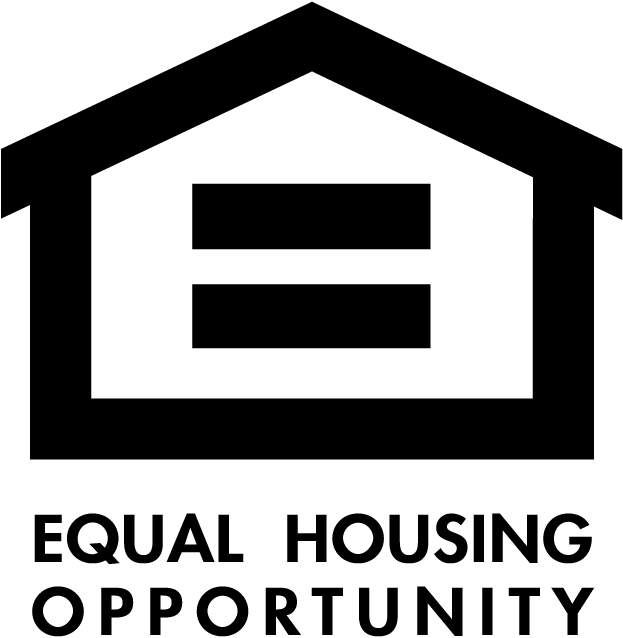 Condado:	Número del contrato:Propietario de vivienda:	Contratista:Dirección:Por la presente certifico con mis iniciales y firma que: 	La información presentada en este formulario es verdadera y completa según mi leal saber y entender. 	La construcción u otro trabajo realizado hasta la fecha en la dirección mencionada anteriormente ha sido completada satisfactoriamente de acuerdo con la factura detallada adjunta. 	Todos los gastos por los cuales se solicita el pago en este documento se realizaron en la dirección mencionada anteriormente. Por la presente solicito la inspección y la autorización de pago por el trabajo completado hasta la fecha por el monto de:$Firma del contratista:	Fecha: 	Acepto que el trabajo realizado hasta la fecha por el contratista mencionado anteriormente se ha completado satisfactoriamente de acuerdo con el contrato de construcción y la factura detallada adjunta, supeditado a conformidad del representante autorizado del Centro de Autoayuda para Colonias. 	Para reparaciones pequeñas en la vivienda, certifico que he recibido la lista de materiales adjunta de acuerdo con el informe de obras y que todo el trabajo ha sido completado, inspeccionado y aprobado por el representante autorizado del Centro de Autoayuda para Colonias.Por la presente apruebo y autorizo el pago al contratista o la actividad de reparaciones pequeñas en la vivienda por el monto de:$Firma del propietario:	Fecha: 	Acepto que el trabajo realizado hasta la fecha por el contratista mencionado anteriormente se ha completado satisfactoriamente de acuerdo con el contrato de construcción y la factura detallada adjunta. 	Para reparaciones pequeñas en la vivienda, certifico que la lista de materiales adjunta es acorde al informe de obras, se envió a la vivienda mencionada y que todo el trabajo ha sido completado, inspeccionado y aprobado.Por la presente apruebo y autorizo el pago al contratista o la actividad de reparaciones pequeñas en la vivienda por el monto de:$Firma del representante del CSHC:	Fecha:Nombre en letra de imprenta del representante del CSHC:Formulario 28 - Solicitud de pago del contratista de construcción	Página 1 de 11 de mayo de 2009Revisado el 1 de noviembre de 2011